БРАНКО Д. КОВАЧЕВИЋ је редовни члан АИНС од 2009. године и председник АИНС од 2012. године. Рођен је 1951. године у Београду. На Електротехничком факултету у Београду је дипломирао, магистрирао и докторирао 1976, 1980. и 1984. године, респективно. По дипломирању је радио у Лабораторији за рачунарску технику Института 'Михајло Пупин' и Лабораторији за ракетне системе Војнотехничког института. Од 1981. године запослен је као асистент, 1985. као доцент, 1990. као ванредни професор и 1995. као редовни професор за област Аутоматике на Електротехничком факултету Универзитета у Београду.Коаутор је 20 универзитетских уџбеника и научних монографија и око 350 научних и стручних радова, од којих су 55 објављени у референтним међународним научним часописима и цитирани више од 500 пута. Радови проф. Ковачевића припадају областима робусне естимације параметара и стања динамичких система, адаптивне и нелинеарне филтрације, оптималног и адаптивног управљања, обраде и препознавања стохастичких сигнала и управљања сложеним системима. Учествовао је у реализацији 60 развојно-истраживачких пројеката, рађених за потребе привреде, војске и државе, као и више међународних пројеката, финансираних од стране Европске комисије за науку и образовање, из категорије TEMPUS, FRAMEWORK, COST, EURECA и HORIZON 2020. Нека од предложених техничких решења ушла су у наоружање војске и производне програме индустрије. Предавао је као позвани професор на Државном универзитету на Флориди (САД), универзитетима у Турку (Финска), Багдаду (Ирак), Триполију (Либија), Новом Саду, Бања Луци, Подгорици и Ваздухопловно-техничкој Академији. Одржао је више од 150 предавања по позиву на водећим универзитетима у свету. Руководио је израдом 20 докторских дисертација, око 50 магистарских радова и преко 150 дипломских радова.Почасни је члан Националног удружења за електротехнику (ЕТРАН-а), редовни члан и председник Академије инжењерских наука Србије (АИНС-а), члан иностраних удружења IEEE (International Electrical and Electrotechnical Engineering Association), IASTED (International Association for Science and Technology for Development), EURASIP (Europe and Association for Signal Proceessing), WSEAS (World Scientific and Engineering Academy and Society). Рецензент је и члан уредништва више домаћих и међународних часописа. Обављао је више дужности у просвети и науци (потпредседник Савета, продекан и декан Факултета, Председник Скупштине, ректор и председник Савета Универзитета, члан УО Пословног Инкубатора Универзитета, Председник Конференције универзитета Србије, члан председништва Црноморске асоцијације универзитета, члан Скупштине Европске асоцијације универзитета, члан Скупштине Дунавске ректорске конференције, председавајући Светске ректорске конференције, члан УО Јапанско-Српског центра за науку, члан УО Фондација Ито и Сасагава), као и у друштву (члан Националног савета за европске интеграције, члан Националног савета за конкурентност привреде, копредседник Фонда за младе таленте Републике Србије, члан УО Фонда за младе таленте Београда, члан УО Фондације ТЕЛЕНОР, Председник УО ТЕМПУС Канцеларије, члан Организационог одбора Универзијаде, члан Организационог одбора за прославу два века високог школства, почасни председник Друштва Српско-Кинеског пријатељства, председник НО Електропривреде Србије (ЕПС), почасни грађанин Идвора).Добитник је више награда и признања (Светосавске награде, награда Н. Тесла, М. Пупин, M. Mиланковић, Д. Митровић, Б. Раковић, В. Стојановић, златна медаља Привредне коморе ЕУ, награда Привредне коморе Београда за животно дело, награда Привредне коморе Војводине, награда студентских организација: Савез студената, ОSSI, EESTEC, BEST, и т.д.). Ожењен је, има сина и двоје унучади.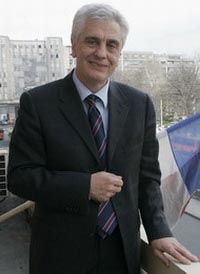 